   ICM – Unit 5:  Functions & Limits * Each assignment is worth 100 points* No late Homework accepted.  Website:  mrscholkarsmathclass.weebly.com			Email:  rcholkar@wcpss.netDate Lesson/Activity Homework Wed Oct 30th 5.1 Evaluating Functions and Average Rate of Change5.1 ExercisesThursOct 315.2 Finding the Domain of a Function  5.2 Exercises MonNov 45.3 Finding the Range of a Function 5.3 Exercises TuesNov 5 QUIZ (5.1, 5.2, 5.3)Introduction to Function Art ProjectWedNov 6 5.4 Piecewise Functions5.4 Exercises ThursNov 7 5.5 Step Functions 5.5 Exercises FriNov 85.6 Finding Limits Graphically & Numerically 5.6 Exercises TuesNov 12 5.7 Finding Limits Algebraically 5.7 Exercises WedNov 13 QUIZ (5.4, 5.5, 5.6, 5.7) Work on Project! 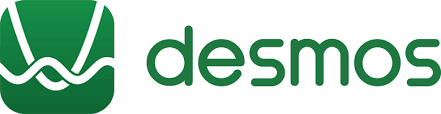 ThursNov 14 5.8 Continuity, Vertical, & Horizontal Asymptotes 5.8 ExercisesComplete Unit 5 Review FriNov 15Review Work on ProjectMonNov 18 Review  Study! 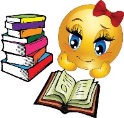 TuesNov 19Unit 5 TEST 